Assemblies of the Member States of WIPOFifty-Seventh Series of MeetingsGeneva, October 2 to 11, 2017LIST OF DOCUMENTSprepared by the Secretariat[End of document]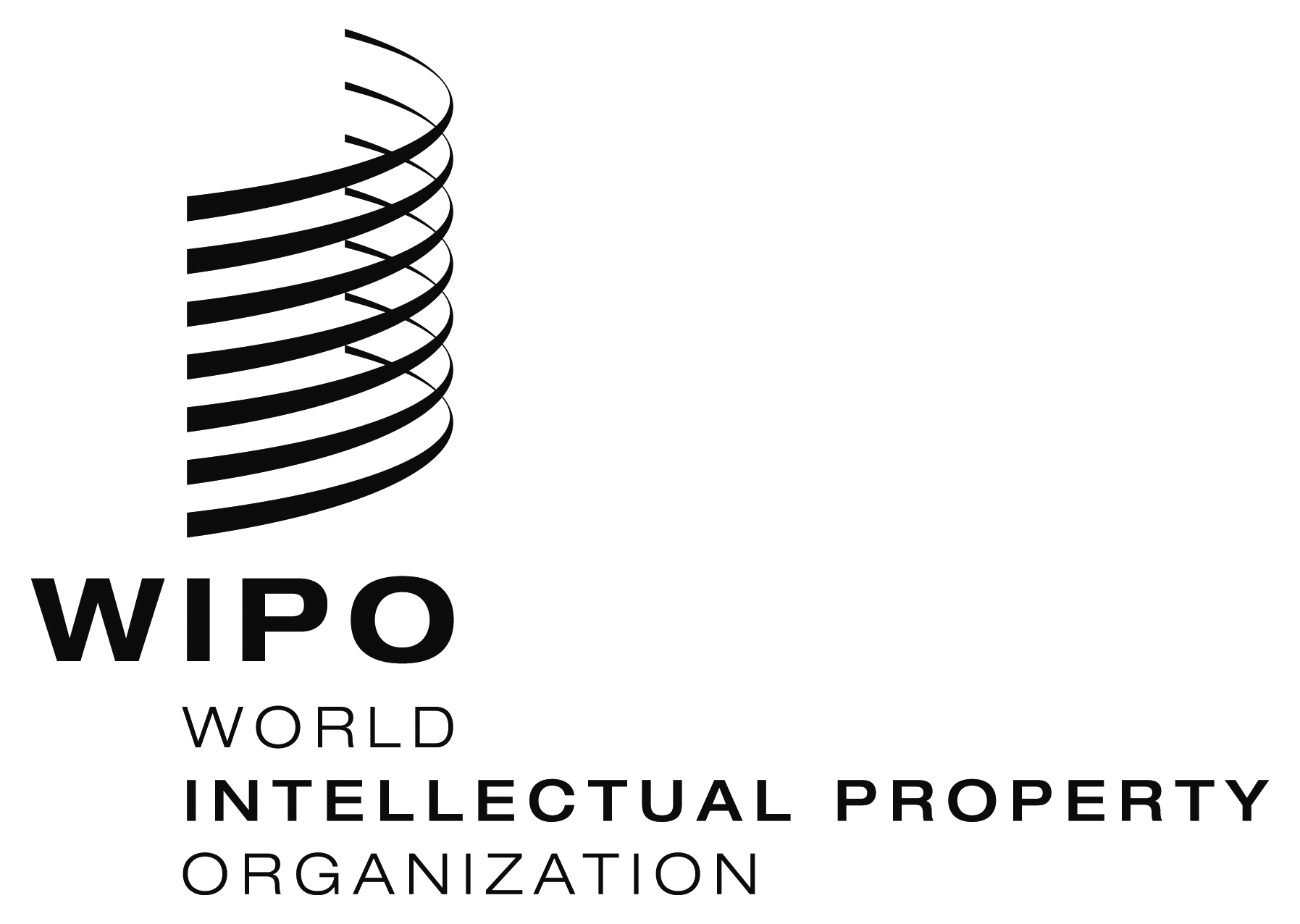 EA/57/INF/2A/57/INF/2A/57/INF/2ORIGINAL: EnglishORIGINAL: EnglishORIGINAL: EnglishDATE: december 14, 2017 DATE: december 14, 2017 DATE: december 14, 2017 Symbol & serialno. of documentLanguages of documentSubject of documentA/57/INF/1 Rev.A,C,E,F,R,SGeneral InformationA/57/INF/2A,C,E,F,R,SList of DocumentsA/57/INF/3A,C,E,F,R,SOfficersA/57/INF/4E,FList of ParticipantsA/57/1A,C,E,F,R,SConsolidated and Annotated AgendaA/57/2A,C,E,F,R,SAdmission of ObserversA/57/3A,C,E,F,R,SComposition of the WIPO Coordination Committee, and of the Executive Committees of the Paris and Berne UnionsA/57/4A,C,E,F,R,SReport by the External AuditorA/57/5A,C,E,F,R,SList of Decisions Adopted by the Program and Budget CommitteeA/57/6A,C,E,F,R,SProposed Program and Budget for the 2018/19 BienniumA/57/7A,C,E,F,R,SOpening of New WIPO External Offices during the 2016/17 BienniumA/57/8A,C,E,F,R,SOpening of New WIPO External Offices during the 2018/19 BienniumA/57/9A,C,E,F,R,SCapital Master Plan for 2018-27A/57/10A,C,E,F,R,SDecision Paragraphs Proposed by the United States of America for Inclusion in Decisions on the Report on the Program and Budget CommitteeA/57/11A,C,E,F,R,SSummary ReportA/57/12A,C,E,F,R,SGeneral Report*****WO/GA/49/1A,C,E,F,R,SComposition of the Program and Budget CommitteeWO/GA/49/2A,C,E,F,R,SReport by the WIPO Independent Advisory Oversight Committee (IAOC)WO/GA/49/3A,C,E,F,R,SAnnual Report by the Director of the Internal Oversight Division (IOD)WO/GA/49/4A,C,E,F,R,SAppointment of the External AuditorWO/GA/49/5A,C,E,F,R,SReport on the Standing Committee on Copyright and Related Rights (SCCR)WO/GA/49/6A,C,E,F,R,SReport on the Standing Committee on the Law of Patents (SCP)WO/GA/49/7A,C,E,F,R,SReport on the Standing Committee on the Law of Trademarks, Industrial Designs and Geographical Indications (SCT)WO/GA/49/8A,C,E,F,R,SMatters Concerning the Convening of a Diplomatic Conference for the Adoption of a Design Law Treaty (DLT)WO/GA/49/9A,C,E,F,R,SReport on the Committee on Development and Intellectual Property (CDIP) and Review of the Implementation of the Development Agenda RecommendationsWO/GA/49/10A,C,E,F,R,SDecision on the Committee on Development and Intellectual Property (CDIP) Related MattersWO/GA/49/11A,C,E,F,R,SReport on the Intergovernmental Committee on Intellectual Property and Genetic Resources, Traditional Knowledge and Folklore (IGC)WO/GA/49/12A,C,E,F,R,SReport on the Committee on WIPO Standards (CWS)WO/GA/49/13A,C,E,F,R,SReport on the Advisory Committee on Enforcement (ACE)WO/GA/49/14A,C,E,F,R,SWIPO Arbitration and Mediation Center, including Domain NamesWO/GA/49/15A,C,E,F,R,SCooperation under the Agreed Statements by the Diplomatic Conference regarding the Patent Law Treaty (PLT)WO/GA/49/16A,C,E,F,R,SContribution of the Relevant WIPO Bodies to the Implementation of the Respective Development Agenda RecommendationsWO/GA/49/17A,C,E,F,R,SProposed Work Program of the IGC for the 2018/19 BienniumWO/GA/49/18A,C,E,F,R,SEU Proposal for IGC Mandate 2018/2019WO/GA/49/18 Add.A,C,E,F,R,SEU Proposal for IGC Mandate 2018/2019WO/GA/49/19A,C,E,F,R,SProposal of the United States and Japan for a WIPO IGC Mandate and Work Program for the 2018/2019 BienniumWO/GA/49/20A,C,E,F,R,SProposal of the Asia and the Pacific Group on the Composition of the Program and Budget CommitteeWO/GA/49/20 Corr.A,C,E,F,R,SProposal of the Asia and the Pacific Group on the Composition of the Program and Budget CommitteeWO/GA/49/21A,C,E,F,R,SReport*****PCT/A/49/1A,C,E,F,R,SReport on the PCT Working GroupPCT/A/49/2A,C,E,F,R,SExtension of Appointment of the International Searching and Preliminary Examining Authorities under the PCTPCT/A/49/2 Corr.A,C,E,F,R,SExtension of Appointment of the International Searching and Preliminary Examining Authorities under the PCTPCT/A/49/3A,C,E,F,R,SAppointment of the Intellectual Property Office of the Philippines as an International Searching and Preliminary Examining Authority under the PCTPCT/A/49/4A,C,E,F,R,SProposed Amendments to the PCT RegulationsPCT/A/49/5A,C,E,F,R,SReport*****MM/A/51/1A,C,E,F,R,SReport on the Madrid System Goods and Services DatabaseMM/A/51/2A,C,E,F,R,SReport*****LI/A/34/1A,C,E,F,R,SProposed Common Regulations under the Lisbon Agreement and the Geneva Act of the Lisbon AgreementLI/A/34/2A,C,E,F,R,SProposed Schedule of Fees Prescribed by the Common Regulations under the Lisbon Agreement and the Geneva Act of the Lisbon Agreement LI/A/34/3A,C,E,F,R,SFinancial Matters Concerning the Lisbon UnionLI/A/34/4A,C,E,F,R,SReport*****STLT/A/10/1A,C,E,F,R,SAssistance for the Implementation of the Singapore Treaty on the Law of Trademarks (STLT)STLT/A/10/2A,C,E,F,R,SReport*****MVT/A/2/1 Rev.A,C,E,F,R,SStatus of the Marrakesh Treaty MVT/A/21/2A,C,E,F,R,SReport*****WO/CC/74/1A,C,E,F,R,SApproval of AgreementsWO/CC/74/1 Add.C,E,F,R,SApproval of AgreementsWO/CC/74/1 Add.Rev.AApproval of AgreementsWO/CC/74/1 Add.2A,C,E,F,R,SApproval of AgreementsWO/CC/74/2A,C,E,F,R,SAnnual Report on Human Resources WO/CC/74/2 Corr.A,C,E,F,R,SAnnual Report on Human ResourcesWO/CC/74/3A,C,E,F,R,SAnnual Report by the Ethics OfficeWO/CC/74/4A,C,E,F,R,SAmendments to Staff Regulations and RulesWO/CC/74/4 Add.A,C,E,F,R,SAmendments to Staff Regulations and Rules WO/CC/74/5A,C,E,F,R,SHuman Resources Strategy 2017-2021WO/CC/74/6A,C,E,F,R,SAge Limit for Retirement at the World Intellectual Property Organization (WIPO)WO/CC/74/7A,C,E,F,R,SAmendments to Staff Regulations Proposed by the Independent Advisory Oversight Committee (IOAC)WO/CC/74/7 Corr.A,C,E,F,R,SAmendments to Staff Regulations Proposed by the Independent Advisory Oversight Committee (IOAC)WO/CC/74/8A,C,E,F,R,SReport*****BA/46/1A,C,E,F,R,SReport*****B/EC/63/1A,C,E,F,R,SReport*****BP/A/34/1A,C,E,F,R,SReport*****H/A/37/1A,C,E,F,R,SReport*****IPC/A/38/1A,C,E,F,R,SReport*****LO/A/37/1A,C,E,F,R,SReport*****N/A/37/1A,C,E,F,R,SReport*****P/A/52/1A,C,E,F,R,SReport*****P/EC/57/1A,C,E,F,R,SReport*****PLT/A/16/1A,C,E,F,R,SReport*****V/A/30/1A,C,E,F,R,SReport*****WCT/A/17/1A,C,E,F,R,SReport*****WO/CF/38/1A,C,E,F,R,SReport*****WPPT/A/17/1A,C,E,F,R,SReport*****